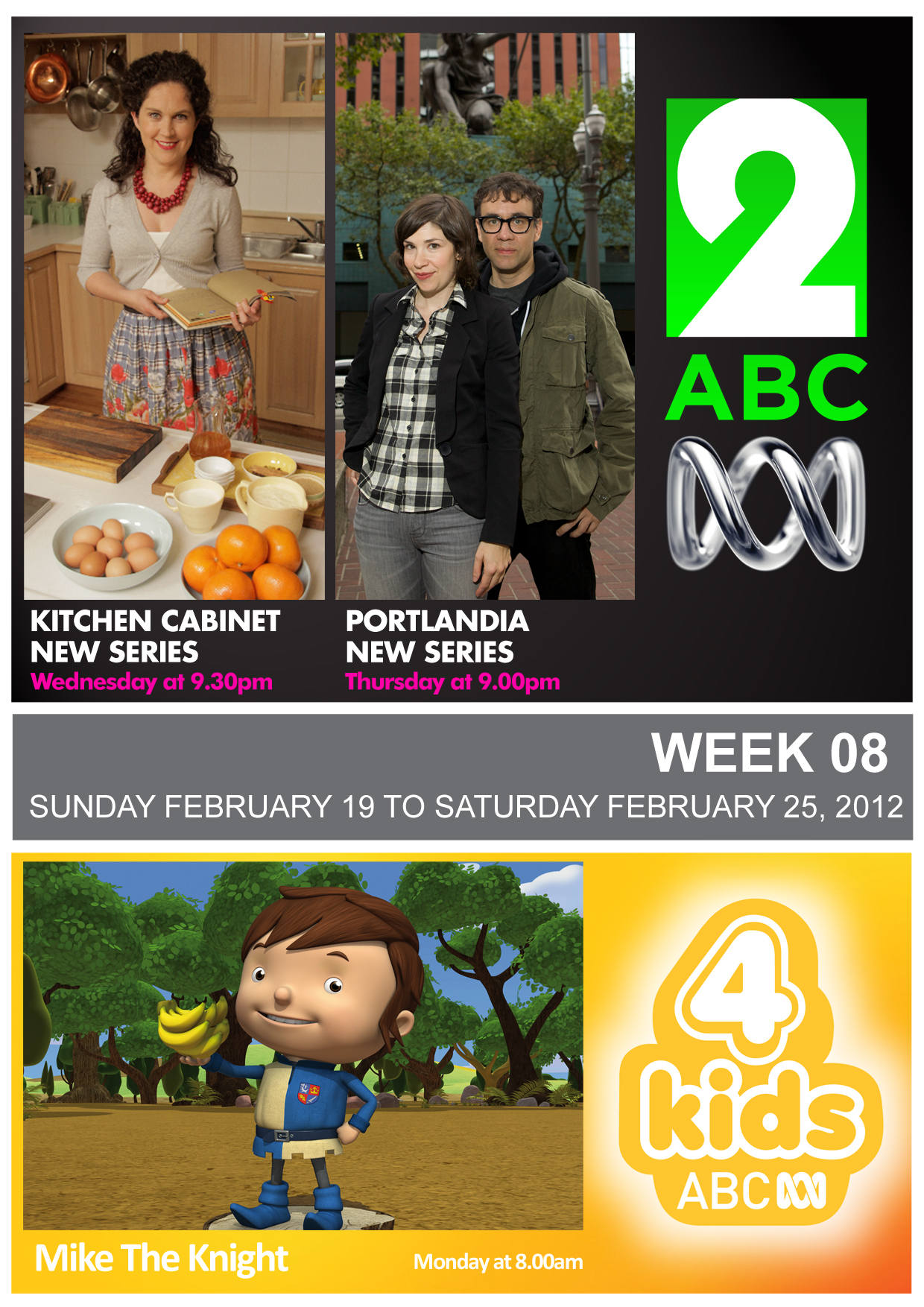 IndexProgram Highlights	1Sunday Best: Cocaine Cowboys	1Mike The Knight: Mike the Knight and the Smiley Treasure	2Louis Theroux's Weird Weekends: Swingers	3The Tudors	4Commercial Kings: Roller Kingdom, Reno NV	5Green Wing	6Lewis Black's 'Root of All Evil': Strip Clubs Vs Sororities	7Misbehaving Mums To Be	8Kitchen Cabinet	9Portlandia	10Alan Carr: Chatty Man: Vernon Kay, Warwick Davis, Ricky Gervais, Ed Sheeran	11Grandma's House: The Day Simon Told His Family About His Important Decision	12The Last Man Standing: Papua New Guinea	13Misfits	14Watch Out For...	15Movie: Terms Of Endearment	15Amendments	16Program Guide	19Sunday, 19 February 2012	19Monday, 20 February 2012	23Tuesday, 21 February 2012	28Wednesday, 22 February 2012	33Thursday, 23 February 2012	37Friday, 24 February 2012	42Saturday, 25 February 2012	47Marketing Contacts	51Program HighlightsSunday8:30pmSunday Best: Cocaine CowboysSunday, 19 February 2012PRODUCTION DETAILS:Directed by Billy Corben; Produced by Alfred Spellman, Billy Corben and David Cypkin. A Rakontur production.Monday8:00amMike The Knight: Mike the Knight and the Smiley TreasureMonday, 20 February 2012				New SeriesPRODUCTION DETAILS:Co-production between HIT Entertainment and Nelvana StudioMonday8:30pmLouis Theroux's Weird Weekends: SwingersMonday, 20 February 2012PRODUCTION DETAILS:Louis Theroux's Weird Weekends is a BBC Production.Monday9:30pmThe TudorsMonday, 20 February 2012PRODUCTION DETAILS:A Peace Arch Entertainment and Take 5 Production in association with Showtime.  Created by Michael Hirst.Tuesday9:00pmCommercial Kings: Roller Kingdom, Reno NVTuesday, 21 February 2012PRODUCTION DETAILS:Reveille Productions. 9 x 23 minutes approx.Tuesday9:30pmGreen WingTuesday, 21 February 2012PRODUCTION DETAILS:Talkback productions devised by Victoria PileTuesday10:25pmLewis Black's 'Root of All Evil': Strip Clubs Vs SororitiesTuesday, 21 February 2012PRODUCTION DETAILS:Lewis Black's 'Root of all Evil' is produced by Scott Carter and The Simpsons writer David Sacks and is a Never Give Up and Black Humour production.Wednesday8:30pmMisbehaving Mums To BeWednesday, 22 February 2012 						 FinalPRODUCTION DETAILS:A Prospect Pictures Production; Executive Producer: Sam BickleyWednesday9:30pmKitchen CabinetWednesday, 22 February 2012				New SeriesPRODUCTION DETAILS:An ABC TV Production. Executive Producer is Sophia Zachariou.Thursday9:00pmPortlandiaThursday, 23 February 2012				New SeriesPRODUCTION DETAILS:Created and written by Fred Armisen and Carrie Brownstein. Co-created and directed by Jonathan Krisel. Executive Producer Lorne Michaels.Thursday9:30pmAlan Carr: Chatty Man: Vernon Kay, Warwick Davis, Ricky Gervais, Ed SheeranThursday, 23 February 2012 						 FinalPRODUCTION DETAILS:An Open Mike production for Channel 4. Presenter Alan Carr (The Sunday Night Project, Alan Carr: Tooth Fairy Live), Series Producer Richard Ackerman, Producer John Holman, Executive Producers Andrew Beint, Addison Cresswell. Director Steve Smith.Thursday10:00pmGrandma's House: The Day Simon Told His Family About His Important DecisionThursday, 23 February 2012				New SeriesPRODUCTION DETAILS:Written by Simon Amstell and Dan Swimer. Directed by Christine Gernon. Produced by Ben Cavey. A Tiger Apect production for the BBC. 6 x 30 minutes.Friday8:30pmThe Last Man Standing: Papua New GuineaFriday, 24 February 2012						FinalPRODUCTION DETAILS:A BBC/Discovery Channel co-production. Narrator: Richard Hammond.Friday9:30pmMisfitsFriday, 24 February 2012PRODUCTION DETAILS:Written by Howard Overman and Jon Brown. Producer: Matt Strevens. Executive Producers: Murray Ferguson, Petra Fried and Howard Overman. A Clerkenwell Films production.Watch Out For...Saturday, 25 February 20128:30pmMovie: Terms Of EndearmentDebra Winger is Emma Greenway Horton, who, like so many of us, spends most of her life trying not to be her mother's daughter.Shirley MacLaine is Aurora Greenway, who believes something resembling happiness can be achieved if only she can maintain absolute control over her life and those around her.Jack Nicholson is the Greenway’s next-door neighbour former American astronaut Garrett Breedlove.Danny DeVito is Vernon Dahlart, Aurora's long-time suitor, the man who will not go away.Jeff Daniels is Flap Horton, the man Emma decides to marry against her mother's wishes.John Lithgow is the Des Moines bank official who befriends Emma when she runs out of money at the check-out stand of the local supermarket.Terms of Endearment reveals Aurora and Emma at their best and their worst. It's a story about love, expressed in very unusual terms. http://abc.net.au/iview/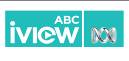 AmendmentsMonday, January 23Insert classification:9.30pm	The Runaway(MA*Coarse language, violence)Thursday, January 26Insert classification:9.30pm	Nick Cave: triple j’s Tribute(M*Coarse language)Saturday, January 28Amend classification to read:7.00pm	Whites(PG)Sunday, January 29Insert classification:7.00pm	Video Killed The Radio Star: Artist’s View: Sting(PG)Amend program title to read:8.30pm	Sunday Best: The Battle For MarjahWednesday, February 01Amend program title to read:8.30pm	Sunday Best: The Battle For MarjahFriday, February 03Insert program:9.30pm	Misfits: Vegas Baby(CC, MA*Coarse language)In this prequel episode Nathan takes Marnie and baby Nathan Jr to Las Vegas. CAST: Robert SheehanAmend program start time to read:9.40pm	MisfitsAmend program start time to read:10.30pm	The StraitsAmend program start time to read:12.20am	Travels With My FamilyAmend program start time to read:1.10am	Lewis Black’s ‘Root Of All Evil’: Donald Trump Vs ViagraAmend program start time to read:1.30am	ABC News: Late EditionAmend program start time to read:1.35am	Programs resume at 6amSaturday, February 04Insert program:12.25am	Misfits: Vegas Baby(CC, Repeat, MA*Coarse language)In this prequel episode Nathan takes Marnie and baby Nathan Jr to Las Vegas. CAST: Robert SheehanAmend program start time to read:12.35am	MisfitsAmend program start time to read:1.30am	The WireAmend program start time to read:2.25am	ABC News UpdateAmend program start time to read:2.30am	Programs resume at 6amWednesday, February 08Insert classification:7.30pm	Doctor Who: The Runaway Bride(PG)Sunday, February 12Insert classification:7.30pm	Dragon’s Den(G)Monday, February 13Insert classification:8.30pm	Louis Theroux’s Weird Weekends: Infomercials(PG)Insert classification:9.30pm	The Tudors(M*Sex scenes, violence)Insert classification:11.05pm	Dragon’s Den(G)Tuesday, February 14Insert classification:9.00pm	Commercial Kings: Disposed, Asheville NC(PG)Insert classification:9.30pm	Green Wing(M*Coarse language, sex scenes)Insert classification:10.20pm	Lewis Black’s ‘Root Of All Evil’: Disney Vs Scientology(M*Coarse language, sex references)Insert classification:12.50am	Green Wing(M*Coarse language, sex scenes)Thursday, February 16Insert classification:12.25am	Commercial Kings: Disposed, Asheville NC(PG)Friday, February 17Insert classification:1.10am	Lewis Black’s ‘Root Of All Evil’: Disney Vs Scientology(M*Coarse language, sex references)Program GuideSunday, 19 February 2012Monday, 20 February 2012Tuesday, 21 February 2012Wednesday, 22 February 2012Thursday, 23 February 2012Friday, 24 February 2012Saturday, 25 February 2012Sunday nights on ABC2 are the home of Sunday Best, an outstanding collection of game-changing and thought-provoking feature length documentaries. We've done the work to bring you the best must-see intelligent docos that are just 2 good to miss.Put on your Sunday Best...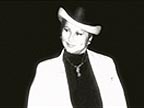 The cocaine trade of the 70s and 80s had an indelible impact on contemporary Miami. Smugglers and distributors forever changed a once sleepy retirement community into one of the world's most glamorous hot spots, the epicenter of a $20 billion annual business fed by Colombia's Medellin cartel. By the early 80s, Miami's tripled homicide rate had made it the murder capital of the country, for which a Time cover story dubbed the city ‘Paradise Lost’.With Cocaine Cowboys, filmmaker Billy Corben - whose first feature Raw Deal: A Question Of Consent, caused a sensation at the 2001 Sundance Film Festival - paints a dazzling portrait of a cultural explosion that still echoes as Hollywood myth. Composer of the original ‘Miami Vice’ theme, Jan Hammer, provides the score."Bullets fly and dead bodies drop like whacked weeds in this startling documentary about the bad old days of the Miami drug trade." MTV"A hyperventilating account of the blood-drenched Miami drug culture in the 1970's and 80's, the movie overflows with cops and coroners, snitches and smugglers, reporters and importers." - New York Times http://abc.net.au/iview/http://www.abc.net.au/tv/programs/sundaybest.htmMike the Knight is a new 52-part CG-animated action-packed series following young Mike, an energetic, cheeky yet bountiful knight-in-training who is driven by his passion to help others, and along the way, be the best knight he can be. Through comedy and adventure, and with his rallying cry 'be a knight, do it right', Mike learns the power of responsibility and how to do things the right way.With a little help from his Big Book for little Knights in training, the would-be-hero rises to each episode’s mission with the help of his closest friends Sparkie and Squirt, a pair of friendly, quirky dragons, and his trusty steed Galahad. Never far from the action and always willing to help out is Mike's fun and free-spirited sister Evie, a wizard in training.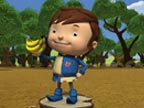 Topping and tailing each episode is Fernando, the resident bard, who acts as the storyteller. Incredibly funny, his witty stories begin and end each episode on a humorous note.Episode one: Mike the Knight and the Smiley Treasure - Monday, February 20 at 8.00am on ABC4KidsMike the Knight is teaching Squirt and Sparky how to be good guards when Mike's sister Evie shows them a present their father, the King, has sent them. They're not really sure what the present is but decide that since it is yellow and in a smiley shape, it must be yellow smiley treasures! And there are six of them - three for Mike and three for Evie.As they are treasures, Mike the Knight decides that he must guard them all by himself and sets off to find the best hiding spot. This doesn't go down well with Evie who wants her share of the treasure.Episode two: Mike the Knight and the Scary Dragon -  Tuesday, February 21 at 8.00am on ABC4KidsMike the Knight’s mother, Queen Martha, asks Mike to bring in the laundry but he doesn't believe this is a very knightly task. He decides to practise catching scary dragons instead. He enlists the help of Squirt and Sparky and shows them how to be scary dragons. However poor Squirt isn't scary enough for Mike the Knight who decides to practise with Sparky instead.A sub culture of middle-class couples in Southern California embraces all the core values of America except one - monogamy. They call themselves ‘members of the lifestyle’, or swingers.Gary and Margaret, member of a multi-national company and home-maker respectively, run a regular swing party out of their suburban home. Gary explains that "a lot of the people who come here have been around the block a few times. They like to pull into a different driveway every once in a while," and tells a bashful Louis: "Embarrassment is something you're probably going to have to deal with and get over - how else are you going to get anything done?" Gary outlines the rules: no heavy drinking, no drugs, politeness and niceness. Anyone can attend the parties as there is no screening process. Louis seems to have passed the initial test but there is a golden rule - if he is to come to the party, he has to come as part of a couple.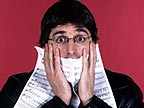 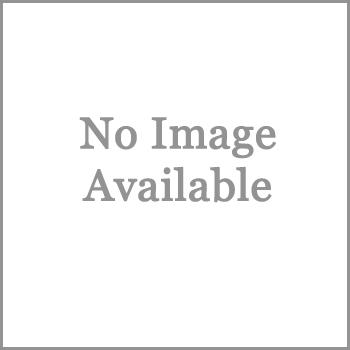 Leaping in at the shallow end, Louis visits the Sybrian Club, where single guys are welcome. The manager suggests he spend some time with Cara, one of his hostesses, who encourages Louis to go to one of the parties with her. But Louis decides the Sybrian Club isn't his kind of place - instead, he places his own newspaper ad for a single woman into swinging: ‘English TV presenter, 28, seeks swinging partner for entree into the lifestyle. Me: 6'2", 160 pounds..’.Responses are soon flooding in... http://abc.net.au/iview/Thomas Culpepper (Torrance Coombs), principal groom to Henry VIII, continues to make eyes at the King's sexy young bride, Katherine Howard (Tamzin Merchant). He is not alone, the teen Queen inspires many admirers in Henry's court, not least the King himself who spoils his new wife with an endless supply of extravagant gifts.Lady Rochford (Joanne King) gets plenty of gossip about her new mistress from Katherine's old friend and indiscreet lady-in-waiting Joan Bulmer (Catherine Steadman), who hints about their sexual adventures as young ladies. When Lady Rochford sleeps with Culpepper soon after, he doesn't hide that the Queen is his real desire and she helpfully suggests that she aid him in seducing Katherine.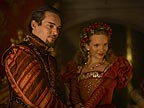 On a drinking binge with his cronies in one of London's nastiest neighbourhoods, the arrogant Lord Surrey (David O'Hara) persecutes prostitutes, smashes windows and causes general mayhem. Not content with stirring up trouble after dark, Surrey intends to be the scourge of the Seymour brothers - Edward (Max Brown) and Thomas (Andrew McNair) - whom he considers mere commoners.As part of the Christmas festivities, Henry invites his previous wife Anne of Cleves (Joss Stone) to the palace. He is pleasantly surprised by her beauty - something he missed when they were married - and delighted by her graciousness.  But where once he was the life and soul of such parties, the ageing King goes to bed early and the party grows boisterous in his absence. http://abc.net.au/iview/A hilarious reality series that follows commercial-makers and internet stars Rhett McLaughlin and Link Neal as they road-trip across America helping deserving small businesses market themselves.In Reno, Nevada, Brad's Roller Kingdom faces stiff competition from all of the vices available to kids these days.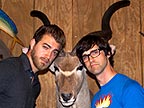 Since fear is the best motivator, Rhett and Link disguise themselves and the Roller Kingdom staff as gang members, drug dealers and a shady man in a van to scare kids off the streets and into the Roller Kingdom for old-fashioned wholesome fun.And while good directors know that kids and animals are the two most treacherous things to manage in a production, the dedicated Rhett and Link find that directing kids wearing roller skates is another thing entirely. http://abc.net.au/iview/A documentary crew is in the hospital, so everyone just has to act normally...Well, there's a first time for everything. Dr. Angela Hunter (Sarah Alexander) turns out to be a natural 'reality television' star.Sue White (Michelle Gomez) makes life hell for Joanna (Pippa Haywood) and Guy (Stephen Mangan), while penniless Martin (Karl Theobald) tries his hand at being a sperm donor.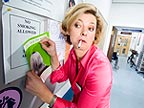  http://abc.net.au/iview/Pop culture is on trial in this wickedly funny eight-part show hosted by the shameless Lewis Black.Each 20 minute episode pits two comedians against each other to make the case for which is worse. And no matter who loses, Lewis always wins. 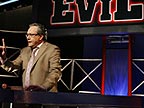 Each program features the following: a fiery monologue by Black introducing the topics; 'Opening Statements' - comedians state their case; 'Debate' - comedians provide verbal and video evidence to bolster their case and try to debunk each other's theories; 'Inquisition' - Black grills the comedians; 'Ripple of Evil' - comedians predict the dire consequences that will ensue if their evil is left unchecked; 'Closing Statements' - comedians hit their message home; and 'Final Verdict' - Black renders his decision. This week it is the turn of Strip Clubs vs. Sororities. Sororities are run by snobs, but Strip Clubs are run by the mob. Which is worse: Marrying a preppie named Chip or working for a pimp named Raul? Climbing the social ladder, or working the pole? To decide, Greg Giraldo and Kathleen Madigan square off in the court of the Honorable Judge Lewis Black, the ultimate evaluator or evil. http://abc.net.au/iview/Revisit some of the mischievous mums to be who have made major lifestyle changes after specialist midwives gave them alarming wake up calls.First up, Lisa visits Ceri-Anne who was smoking about ten cigarettes a day at seven months pregnant. Twelve weeks ago, she gave birth to a baby girl and continues to defy statistics by not taking up the habit after the birth. Lisa is stunned and overjoyed.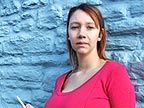 Another graduate from the midwife tough love program is bar owner, Juliet. When we first met Juliet she was in the early days of pregnancy and working hard, using smoking and drinking to relax.  Her stress levels were off the scale.  Six months later, Juliet will soon give birth and her life has changed. "I like the new boring me. It's been difficult. I mean we've had ups and downs during the way, you know. The 'detox' in the beginning was difficult." For Zara, junk food is out and healthy nutritious meals are in. Although unrelated to Zara's previously unhealthy diet, daughter Neive was born with a hole in her heart and underwent life-saving surgery. Lisa is concerned about Zara having bonding issues with her baby so takes her to an infant massage class and witnesses an instant breakthrough.The arrival of baby girl Ava finally provides motivation for Amy and Andy to quit smoking for good. Lisa arrives to help guide them through quit day and is pleased when they make it through the first few days in their newly smoke-free home. http://abc.net.au/iview/A half-hour entertainment series that serves up a delectable combination of political discussion and good food. Each week one of Australia's most respected political commentators - Annabel Crabb takes a plate and leads us into the homes and hearts of some of our most notable and engaging politicians.Annabel sits down and talks food, recipes and carbon tax with MPs from both sides of the fence. Food and politics are never separated for long. The best plots are hatched over lunch. The best stories are told over dinner. In Canberra, dinner bookings are an anthropological study in themselves. And the best way to get to know a politician is to break bread with one.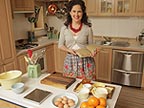 Kitchen Cabinet will deliver a refreshing human touch, as we watch our politicians drop their guard and go about their daily life at home.In episode one, Christopher Pyne and Amanda Vanstone join Annabel in the kitchen.Christopher Pyne is one of the legendary dinner companions in the Liberal Party. The problem is, Pyne can't cook. Luckily his oldest friend and political mentor - former Howard Government minister Amanda Vanstone is a dynamo in the kitchen.  On the menu is: Sicilian Pasta. Annabel's dish is Persian Love Cake. http://abc.net.au/iview/The US hipster sketch-comedy hit, Portlandia comes to ABC2.Portlandia, created, written by, and starring Fred Armisen (Saturday Night Live -SNL) and Carrie Brownstein (Wild Flag, Sleater-Kinney), is about the odd-ball residents of 'Portlandia', a dreamy and absurd rendering of Portland, Oregon, where 90s culture reigns supreme and political correctness is all the rage.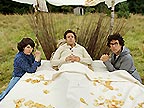 Armisen and Brownstein play an array of colourful and unique characters who include a militant bike messenger; an artsy couple who attach cut-outs of birds to everything ("put a bird on it"); members of an adult hide-and-seek league; self-righteous feminist bookstore owners; and a punk rock couple who use the safe word to help govern their love life.A variety of guest stars appear such as: Selma Blair (Legally Blond, Hellboy); Heather Graham (The Hangover); Steve Buscemi (Pulp Fiction, Boardwalk Empire); Kyle MacLachlan (Twin Peaks, Sex & The City); Gus Van Sant (Milk); Aimee Mann; James Mercer (The Shins); Sarah McLachlan and local Portland musicians Jenny Conlee and Colin Meloy (The Decemberists) and Corin Tucker (Sleater-Kinney). http://abc.net.au/iview/Joining Alan Carr this week are stars of the sitcom Life's Too Short, Ricky Gervais and Warwick Davis, as well as DJ Vernon Kay.UK's Strictly Come Dancing judges Alesha Dixon, Bruno Tonioli and Craig Revel Horwood drop by to talk about the competition.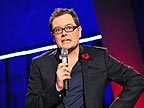 And music comes from Ed Sheeran, who performs his latest single, Lego House, from his debut album. http://abc.net.au/iview/Very funny... every single one of the characters is beautifully, embarrassingly real - The Guardian, UKIn this sharp but charming comedy series, Simon Amstell (the real-life former television presenter of the hilarious UK pop quiz show Never Mind The Buzzcocks) plays a version of himself - a television presenter who is quitting his job to try to do something more meaningful with his life.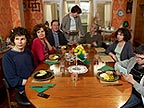 In the first episode, Simon turns up at Grandma's house to announce his decision to his family - maybe he'll write something instead. Or act a bit. His mum, Tanya, is horrified: "Act? You can't act. Can you? You've got a skill already. Taking the piss out of pop stars."And she's even less impressed when Simon tries to convince her that her new boyfriend Clive might not be the right man for her.Meanwhile, Grandpa discovers something that might be cancer. Or a raisin. And Auntie Liz struggles with her son Adam who appears to be starting a teenage rebellion. Then Tanya and Clive make an announcement of their own...Stars Linda Bassett (East is East, Larkrise to Candleford) as Grandma, BAFTA-winner Rebecca Front (The Thick of It, Nighty Night) as Simon's mum Tanya, Geoffrey Hutchings (Benidorm, Sunshine) as Grandpa, James Smith (In The Loop, The Armando Iannucci Shows) as Tanya's boyfriend Clive, Samantha Spiro (Cor, Blimey, Tomorrow La Scala) as Auntie Liz and introduces Jamal Hadjkura as her son Adam.  http://abc.net.au/iview/Last Man Standing sends six adventurers to some of the most remote parts of the world to live with Indigenous peoples, to train with them, and to take part in their ancient sporting festivals.The athletic, adventurous Western men, aged between 20 and 29, are an edgy mix of characters: there's Corey, a super-bright, enthusiastic Harvard graduate; Jason, a vulnerable small-town boy; Brit-wit Mark, always on the lookout for a lady; Brad, a dreadlocked strongman; Rajko, the soul-searching gym-junkie; and Richard, with an Oxford pedigree and stiff upper lip.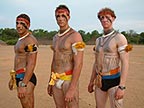 The final episode of series one of Last Man Standing sees our six young athletes travel to the jungles of Papua New Guinea to compete in a tribal canoe race.For their final challenge the six Westerners live in the jungle with a Sepik, a River tribe of Papua New Guinea. Here they compete in the biggest canoe race of the year. But to succeed they also have to learn to sleep in snake-ridden shelters and survive crocodile-infested waters. http://abc.net.au/iview/An old Jewish man plans to use some of Curtis's super-power to go back in time and kill Hitler.  But his plan goes horribly wrong and the gang find themselves in an alternate world where the Nazis conquered Britain.With the Nazis growing stronger as they force Seth to 'deal' them super-powers, it's up to Kelly and the resistance to fight back.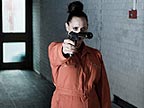 As the Nazis close in, Kelly and Seth find themselves drawn to each other.Stars Lauren Socha, Nathan Stewart Jarrett, Antonia Thomas, Iwan Rheon, Joseph Gilgun. http://abc.net.au/iview/6:00amBlinky Bill(CC,Repeat,G)6:25amBabar(CC,Repeat,G)6:45amThe Koala Brothers(CC,Repeat,G)6:55amRastamouse(CC,Repeat,G)7:10amOlivia(CC,Repeat,G)7:20amJakers!: The Adventures Of Piggley Winks(CC,Repeat,G)7:45amShaun The Sheep(CC,Repeat,G)7:50amThe Hive(CC,Repeat,G)8:00amRoary The Racing Car(CC,Repeat,G)8:15amThe WotWots(CC,Repeat,G)8:30amSesame Street(CC,Repeat,G)9:00amZigby(CC,Repeat,G)9:10amBananas In Pyjamas(CC,Repeat,G)9:25amPenelope(CC,Repeat,G)9:30amLazyTown(CC,Repeat,G)9:55amPororo The Little Penguin(CC,Repeat,G)10:00amMiffy And Friends(Repeat,G)10:05amMicroscopic Milton(Repeat,G)10:10amCharlie And Lola(CC,Repeat,G)10:25amYo Gabba Gabba!(CC,Repeat,G)10:50amConnie The Cow(Repeat,G)11:00am64 Zoo Lane(CC,Repeat,G)11:10amWilla's Wild Life(CC,Repeat,G)11:25amFifi And The Flowertots(CC,Repeat,G)11:35amPeppa Pig(Repeat,G)11:40amPeppa Pig(CC,Repeat,G)11:45amPeppa Pig(CC,Repeat,G)11:50amPeppa Pig(CC,Repeat,G)12:00pmSesame Street(Repeat,G)12:30pmCharlie And Lola(CC,Repeat,G)12:40pmNelly And Caesar(CC,Repeat,G)12:50pmThe Koala Brothers(CC,Repeat,G)1:05pmWaybuloo(CC,Repeat,G)1:25pmMiffy And Friends(Repeat,G)1:30pmRoary The Racing Car(CC,Repeat,G)1:45pmThe WotWots(CC,Repeat,G)1:55pmHana's Helpline(CC,Repeat,G)2:10pmGaspard and Lisa(CC,Repeat,G)2:20pmFlorrie's Dragons(CC,Repeat,G)2:35pmChuggington(CC,Repeat,G)2:45pmDriver Dan's Story Train(CC,Repeat,G)2:55pmThomas and Friends(CC,G)3:05pmSamSam(CC,Repeat,G)3:15pmIgam Ogam(Repeat,G)3:25pmCanimals(Repeat,G)3:35pmPotatoes And Dragons(Repeat,G)3:40pmTracey McBean(CC,Repeat,G)3:55pmThe Big Knights(CC,Repeat,G)4:05pmI'm A Dinosaur(Repeat,G)4:05pmThe Mr Men Show(CC,Repeat,G)4:15pmAngelina Ballerina(CC,Repeat,G)4:30pmFranklin(CC,Repeat,G)4:55pmBert And Ernie's Great Adventures(CC,Repeat,G)5:00pmdirtgirlworld(CC,Repeat,G)5:10pmGrandpa In My Pocket(CC,Repeat,G)5:25pmPingu(CC,Repeat,G)5:30pmOctonauts(CC,Repeat,G)5:40pmMiffy And Friends(Repeat,G)5:45pmBananas In Pyjamas(CC,Repeat,G)6:00pmDriver Dan's Story Train: Tallulah's Favourite Food(CC,Repeat,G)With so many hungry friends, Sweetie's garden is the perfect place for everyone to find delicious treats and play a new guessing game.6:15pmMr Moon: A Fine Line(CC,Repeat,G)Mr Moon and Gold Star enter the Secret Door and have to figure out a series of puzzles to find their way out.6:30pmIn The Night Garden: Sneezing(CC,Repeat,G)Igglepiggle is skipping through the garden. Suddenly he lets out a very big sneeze.7:00pmAt The Movies(CC,Repeat)Join Margaret and David as they review the latest in cinema releases.7:30pmDragons' Den: Where Are They Now?(CC,G)Wannabe entrepreneurs are given the chance of a lifetime when they pitch an idea, a dream or want backing for a company to five rich and successful business leaders in order to secure financial investment from them. 8:30pmSunday Best: Cocaine Cowboys(CC,M,Coarse Language, Drug Use, Strong Violence)The cocaine trade of the 70s and 80s had an indelible impact on contemporary Miami. Smugglers and distributors forever changed a once sleepy retirement community into one of the world's most glamorous and dangerous hot spots.10:35pmLouis Theroux's Weird Weekends: Infomercials(CC,Repeat,PG)Louis tries his persuasive selling skills on the Home Shopping Network in Florida, a television channel devoted to nonstop, around-the-clock selling. 11:25pmThe Jonathan Ross Show(CC,Repeat)Jonathan Ross presents an entertaining show featuring comedy, celebrity chat and the latest music.12:10amLater... With Jools Holland: David Gilmour, Roots Manuva, Elbow, Imelda May, Katy Perry, Hayes Carll(CC,Repeat,G)Kicking off with a spontaneous jam session, each band performs two to three tracks, mixed with quirky interviews with Jools. This episode features David Gilmour, Roots Manuva, Elbow, Imelda May, and more.1:10amJunkyard Wars: Power Paddlers(CC,Repeat,G)Two teams of tool-toting gear heads must create the biggest, fastest or strongest machine in ten hours using only parts found in the junkyard. The machines are then put to the test with the winner moving on to the next round.2:00amABC News(Repeat)2:05amPrograms resume at 6am6:00amBlinky Bill(CC,Repeat,G)6:25amBabar(CC,Repeat,G)6:45amThe Koala Brothers(CC,Repeat,G)6:55amRastamouse(CC,Repeat,G)7:10amOlivia(CC,Repeat,G)7:20amJakers!: The Adventures Of Piggley Winks(CC,Repeat,G)7:45amShaun The Sheep(CC,Repeat,G)7:50amThe Hive(CC,Repeat,G)8:00amMike The Knight(CC,G)8:15amThe WotWots(CC,Repeat,G)8:30amSesame Street(CC,Repeat,G)9:00amZigby(CC,Repeat,G)9:10amBananas In Pyjamas(CC,Repeat,G)9:25amPenelope(CC,Repeat,G)9:30amPlay School(CC,Repeat,G)10:00amWiggly Waffle(Repeat,G)Zoo Mix(CC,Repeat,G)Postman Pat(CC,Repeat,G)The Adventures of Bottle Top Bill And His Best Friend Corky(CC,Repeat,G)Bob The Builder: Project Build It(CC,Repeat,G)Dorothy the Dinosaur(CC,Repeat,G)Nanigugu(Repeat,G)11:00am64 Zoo Lane(CC,Repeat,G)11:10amWilla's Wild Life(CC,Repeat,G)11:25amFifi And The Flowertots(CC,Repeat,G)11:35amPeppa Pig(Repeat,G)11:40amPeppa Pig(CC,Repeat,G)11:45amPeppa Pig(CC,Repeat,G)11:50amPeppa Pig(CC,Repeat,G)12:00pmSesame Street(Repeat,G)12:30pmCharlie And Lola(CC,Repeat,G)12:40pmNelly And Caesar(CC,Repeat,G)12:50pmThe Koala Brothers(CC,Repeat,G)1:05pmWaybuloo(CC,Repeat,G)1:25pmMiffy And Friends(Repeat,G)1:30pmMike The Knight(CC,Repeat,G)1:45pmThe WotWots(CC,Repeat,G)1:55pmHana's Helpline(CC,Repeat,G)2:10pmGaspard and Lisa(CC,Repeat,G)2:20pmFlorrie's Dragons(CC,Repeat,G)2:35pmChuggington(CC,Repeat,G)2:45pmDriver Dan's Story Train(CC,Repeat,G)2:55pmThomas and Friends(CC,G)3:05pmSamSam(CC,Repeat,G)3:15pmIgam Ogam(Repeat,G)3:25pmCanimals(Repeat,G)3:35pmPotatoes And Dragons(Repeat,G)3:40pmTracey McBean(CC,Repeat,G)3:55pmThe Big Knights(CC,Repeat,G)4:05pmI'm A Dinosaur(Repeat,G)4:05pmThe Mr Men Show(CC,Repeat,G)4:15pmAngelina Ballerina: The Next Steps(CC,Repeat,G)4:30pmPlay School(CC,Repeat,G)4:55pmJustine Clarke: Songs To Make You Smile(CC,Repeat,G)5:00pmdirtgirlworld(CC,Repeat,G)5:10pmGrandpa In My Pocket(CC,Repeat,G)5:25pmPingu(CC,Repeat,G)5:30pmOctonauts(CC,Repeat,G)5:40pmMiffy And Friends(Repeat,G)5:45pmBananas In Pyjamas(CC,Repeat,G)6:00pmDriver Dan's Story Train: Loopy Cake(CC,Repeat,G)Loopy causes dino-sized trouble when he makes sure that all cakes are green and dinosaur-shaped, just the way he likes them.6:15pmMr Moon: Anyold And The Ice Asteroid(CC,Repeat,G)Mr Moon, Gold Star and Silva find an amazing ice asteroid and know that Anyold would love it. But Anyold seems reluctant to leave home.6:30pmIn The Night Garden: Ninky Nonk or Pinky Ponk(CC,Repeat,G)Everybody decides to take a ride on the Ninky Nonk. Igglepiggle, Upsy Daisy, Makka Pakka and the teeny tiny Pontipines all get on board the Ninky Nonk.The Tombliboos decide to ride in the Pinky Ponk instead.7:00pmSpicks And Specks(CC,Repeat,PG)Adam, Myf and Alan are joined by Dan Sultan, Geoffrey Rush, Denise Scott and Hamish Blake.7:30pmDoctor Who: Human Nature(CC,Repeat,PG)8:30pmLouis Theroux's Weird Weekends: Swingers(CC,M,Adult Themes, Nudity, Sexual References)This week Louis meets Southern California's 'Swingers' - after visiting a singles club he ventures to put an ad in the paper, ‘English TV Presenter, 28, seeks swinging partner...’ Responses soon flood in.9:30pmThe Tudors(CC,M,Coarse Language, Sex Scenes, Violence)As Henry invites Anne of Cleves back into the royal court, and both Surrey and Thomas Seymour pursue an affair with Anne Stanhope, Queen Katherine's wandering eye settles on her husband's groom, Culpepper. CAST: Joanne King10:30pmAlan Carr: Chatty Man: Bear Grylls, One Direction, Lee Evans(CC,Repeat)Join comedian Alan Carr for a nice natter on the sofa with special guests, adventurer Bear Grylls, comedian Lee Evans, and boy band One Direction who chat about their debut album and perform their latest single 'Gotta Be You'.11:00pmDragons' Den: Where Are They Now?(CC,Repeat,G)Wannabe entrepreneurs are given the chance of a lifetime when they pitch an idea, a dream or want backing for a company to five rich and successful business leaders in order to secure financial investment from them. 12:00amSanctuary: One Night(CC,Repeat,M,Violence)What started as an innocent first date for Will and Abby, turns into a dangerous kidnapping by a gang whose leader faces certain death without their help. CAST: Robin Dunne, Pascale Hutton12:45amZoo Days(CC,Repeat,G)An entertaining wildlife series following the engaging characters, both animal and human, at two of Britain's largest zoos.1:10amJunkyard Wars: Paintball Tanks(CC,Repeat,G)Two teams of tool-toting gear heads must create the biggest, fastest or strongest machine in ten hours using only parts found in the junkyard. The machines are then put to the test with the winner moving on to the next round.2:00amABC News(Repeat)2:00amPrograms resume at 6am6:00amBlinky Bill(CC,Repeat,G)6:25amBabar(CC,Repeat,G)6:45amThe Koala Brothers(CC,Repeat,G)6:55amRastamouse(CC,Repeat,G)7:10amOlivia(CC,Repeat,G)7:20amJakers!: The Adventures Of Piggley Winks(CC,Repeat,G)7:45amShaun The Sheep(CC,Repeat,G)7:50amThe Hive(CC,Repeat,G)8:00amMike The Knight(CC,G)8:15amThe WotWots(CC,Repeat,G)8:30amSesame Street(CC,Repeat,G)9:00amZigby(CC,Repeat,G)9:10amBananas In Pyjamas(CC,Repeat,G)9:25amPenelope(CC,Repeat,G)9:30amPlay School(CC,Repeat,G)10:00amWiggly Waffle(Repeat,G)Zoo Mix(CC,Repeat,G)Postman Pat(CC,Repeat,G)The Adventures of Bottle Top Bill And His Best Friend Corky(CC,Repeat,G)Bob The Builder: Project Build It(CC,Repeat,G)Dorothy the Dinosaur(CC,Repeat,G)Baby Antonio's Circus(Repeat,G)11:00am64 Zoo Lane(CC,Repeat,G)11:10amWilla's Wild Life(CC,Repeat,G)11:25amFifi And The Flowertots(CC,Repeat,G)11:35amPeppa Pig(Repeat,G)11:40amPeppa Pig(CC,Repeat,G)11:45amPeppa Pig(CC,Repeat,G)11:50amPeppa Pig(CC,Repeat,G)12:00pmSesame Street(Repeat,G)12:30pmCharlie And Lola(CC,Repeat,G)12:40pmNelly And Caesar(CC,Repeat,G)12:50pmThe Koala Brothers(CC,Repeat,G)1:05pmWaybuloo(CC,Repeat,G)1:25pmMiffy And Friends(Repeat,G)1:30pmMike The Knight(CC,Repeat,G)1:45pmThe WotWots(CC,Repeat,G)1:55pmHana's Helpline(CC,Repeat,G)2:10pmGaspard and Lisa(CC,Repeat,G)2:20pmFlorrie's Dragons(CC,Repeat,G)2:35pmChuggington(CC,Repeat,G)2:45pmDriver Dan's Story Train(CC,Repeat,G)2:55pmThomas and Friends(CC,G)3:05pmSamSam(CC,Repeat,G)3:15pmIgam Ogam(Repeat,G)3:25pmCanimals(Repeat,G)3:35pmPotatoes And Dragons(Repeat,G)3:40pmTracey McBean(CC,Repeat,G)3:55pmThe Big Knights(CC,Repeat,G)4:05pmI'm A Dinosaur(Repeat,G)4:05pmThe Mr Men Show(CC,Repeat,G)4:15pmAngelina Ballerina: The Next Steps(CC,Repeat,G)4:30pmPlay School(CC,Repeat,G)4:55pmJustine Clarke: Songs To Make You Smile(CC,Repeat,G)5:00pmdirtgirlworld(CC,Repeat,G)5:10pmGrandpa In My Pocket(CC,Repeat,G)5:25pmPingu(CC,Repeat,G)5:30pmOctonauts(CC,Repeat,G)5:40pmMiffy And Friends(Repeat,G)5:45pmBananas In Pyjamas(CC,Repeat,G)6:00pmDriver Dan's Story Train: I Wish I Was(CC,Repeat,G)Hip doesn't think that his friends want him to join in with their new game, so Driver Dan shows him how much they miss him and how they can have great fun together.6:15pmMr Moon: The Great Space Race(CC,Repeat,G)No one will have a space race with Mr Moon because he and Supafast always win. So Mr Moon suggest a series of events that require using a variety of skills so everyone  has a chance.6:30pmIn The Night Garden: Oh Look It's The Wottingers!(CC,Repeat,G)The Wottingers are calling on the Pontipines. There is no reply, so they decide to go looking for them.7:00pmSpicks And Specks(CC,Repeat,G)The world of music exposed like never before. Comedian Adam Hills leads two teams through different rounds of music-related riddles and games.7:30pmDoctor Who: The Family Of Blood(CC,Repeat,PG)8:30pmGood Game(CC)Join Bajo and Hex as they bring you all the latest news and events, reviews, animations and interviews from the wonderful world of gaming.9:00pmCommercial Kings: Roller Kingdom, Reno NV(CC,PG)Local commercial-makers Rhett and Link try to get the kids off the streets of Reno and into the Roller Kingdom instead.9:30pmGreen Wing(CC,MA,Coarse Language, Sexual References)A documentary crew is in the hospital so everyone just has to act normally. Well, there's a first time for everything. CAST Stephen Mangan, Tamsin Greig, Julian Rhind-Tutt10:25pmLewis Black's 'Root of All Evil': Strip Clubs Vs Sororities(CC,M,Sexual References)Strip Clubs vs. Sororities. Sororities are run by snobs, but Strip Clubs are run by the mob. Which is worse: marrying a preppie named Chip or working for a pimp named Raul? Greg Giraldo and Kathleen Madigan square off. 10:50pmArrested Development: Sword Of Destiny(CC,Repeat)GOB trys to get back in the Magicians’ Alliance by buying a sword from a Chinese shop. He contracts Buster as the main magician and makes himself the assistant. CAST: Will Arnett 11:10pmTorchwood: Captain Jack Harkness(CC,Repeat,M,Coarse Language, Violence)While investigating reports of ghostly music, Jack and Toshiko find themselves stranded in a packed dance hall in 1941. Here they meet a young American squadron leader by the name of... Captain Jack Harkness. CAST: Eve Myles12:00amLondon Live: Scouting For Girls/Orson/Alphabeat/Roisin Murphy/Go Team/Calvin Harris/Manic Street Preachers(CC,Repeat,PG)Recorded in London's flamboyant, stylish and historic music venue KOKO, London Live showcases the biggest and best album releases. This episode features Scouting For Girls, Orson, Alphabeat, Roisin Murphy, and more.12:30amPlanet Rock Profiles: The Streets(CC,Repeat,PG)The planet's leading series of in-depth profiles of major recording artists. This episode features The Streets.12:55amGreen Wing(CC,Repeat,MA,Coarse Language, Sexual References)A documentary crew is in the hospital so everyone just has to act normally. Well, there's a first time for everything. CAST Stephen Mangan, Tamsin Greig, Julian Rhind-Tutt1:50amABC News(Repeat)1:55amPrograms resume at 6am6:00amBlinky Bill(CC,Repeat,G)6:25amBabar(CC,Repeat,G)6:45amThe Koala Brothers(CC,Repeat,G)6:55amRastamouse(CC,Repeat,G)7:10amOlivia(CC,Repeat,G)7:20amJakers!: The Adventures Of Piggley Winks(CC,Repeat,G)7:45amShaun The Sheep(CC,Repeat,G)7:50amThe Hive(CC,Repeat,G)8:00amMike The Knight(CC,G)8:15amThe WotWots(CC,Repeat,G)8:30amSesame Street(CC,Repeat,G)9:00amZigby(CC,Repeat,G)9:10amBananas In Pyjamas(CC,Repeat,G)9:25amPenelope(CC,Repeat,G)9:30amPlay School(CC,Repeat,G)10:00amWiggly Waffle(Repeat,G)Zoo Mix(CC,Repeat,G)Postman Pat(CC,Repeat,G)The Adventures of Bottle Top Bill And His Best Friend Corky(CC,Repeat,G)Bob The Builder: Project Build It(CC,Repeat,G)Dorothy the Dinosaur(CC,Repeat,G)Baby Antonio's Circus(Repeat,G)11:00am64 Zoo Lane(CC,Repeat,G)11:10amWilla's Wild Life(CC,Repeat,G)11:25amFifi And The Flowertots(CC,Repeat,G)11:35amPeppa Pig(Repeat,G)11:40amPeppa Pig(CC,Repeat,G)11:45amPeppa Pig(CC,Repeat,G)11:50amPeppa Pig(CC,Repeat,G)12:00pmSesame Street(Repeat,G)12:30pmCharlie And Lola(CC,Repeat,G)12:40pmNelly And Caesar(CC,Repeat,G)12:50pmThe Koala Brothers(CC,Repeat,G)1:05pmWaybuloo(CC,Repeat,G)1:25pmMiffy And Friends(Repeat,G)1:30pmMike The Knight(CC,Repeat,G)1:45pmThe WotWots(CC,Repeat,G)1:55pmHana's Helpline(CC,Repeat,G)2:10pmGaspard and Lisa(CC,Repeat,G)2:20pmWibbly Pig(CC,Repeat,G)2:35pmChuggington(CC,Repeat,G)2:45pmDriver Dan's Story Train(CC,Repeat,G)2:55pmThomas and Friends(CC,G)3:05pmSamSam(CC,Repeat,G)3:15pmIgam Ogam(Repeat,G)3:25pmCanimals(Repeat,G)3:35pmPotatoes And Dragons(Repeat,G)3:40pmTracey McBean(CC,Repeat,G)3:55pmThe Big Knights(CC,Repeat,G)4:05pmI'm A Dinosaur(Repeat,G)4:05pmThe Mr Men Show(CC,Repeat,G)4:15pmAngelina Ballerina: The Next Steps(CC,Repeat,G)4:30pmPlay School(CC,Repeat,G)4:55pmJustine Clarke: Songs To Make You Smile(CC,Repeat,G)5:00pmdirtgirlworld(CC,Repeat,G)5:10pmGrandpa In My Pocket(CC,Repeat,G)5:25pmPingu(CC,Repeat,G)5:30pmOctonauts(CC,Repeat,G)5:40pmMiffy And Friends(Repeat,G)5:45pmBananas In Pyjamas(CC,Repeat,G)6:00pmDriver Dan's Story Train: Vrooms Go Crash(CC,Repeat,G)A speedy race to see who can go the fastest involves some surprising new wheels, but as the race gets faster it looks like The Vrooms are heading for a crash...6:15pmMr Moon: Triangle Tangle(CC,Repeat,G)It's a cloudy day so Sunny gets to go on an adventure with Mr Moon. They enter the Secret Door and it takes their combined skills to overcome the obstacle course ahead of them.6:30pmIn The Night Garden: Upsy Daisy Dances With The Haahoos(CC,Repeat,G)Upsy Daisy is having a Dancy Day in the garden. First she dances with the Haahoos. Then she dances with the ball, and then with the daisies in the garden.7:00pmSpicks And Specks(CC,Repeat,PG)The world of music exposed like never before. Comedian Adam Hills leads two teams through different rounds of music-related riddles and games.7:30pmDoctor Who: Blink(CC,Repeat,PG)8:30pmMisbehaving Mums To Be(CC)FinalRevisit some of the mischievous mums to be who have made inspirational lifestyle changes after specialist midwives gave them alarming wake up calls.9:30pmKitchen Cabinet(CC)Christopher Pyne is one of the legendary dinner companions in the Liberal Party. The problem is, Pyne can't cook. Luckily former Howard Government minister Amanda Vanstone is a dynamo in the kitchen. 10:00pmSunday Best: Cocaine Cowboys(CC,Repeat,M,Coarse Language, Drug Use, Strong Violence)The cocaine trade of the 70s and 80s had an indelible impact on contemporary Miami. Smugglers and distributors forever changed a once sleepy retirement community into one of the world's most glamorous and dangerous hot spots.12:00amThe Baby Borrowers(CC,Repeat,M,Frequent Coarse Language)The teenage couples face their hardest challenge yet: five demanding old age pensioner guests. Will the teens be just as hands-on with the personal needs of their new houseguests?12:55amJunkyard Wars: Collapsible Cars(CC,Repeat,G)Two teams of tool-toting gear heads must create the biggest, fastest or strongest machine in ten hours using only parts found in the junkyard. The machines are then put to the test with the winner moving on to the next round.1:40amABC News(Repeat)1:45amPrograms resume at 6am6:00amBlinky Bill(CC,Repeat,G)6:25amBabar(CC,Repeat,G)6:45amThe Koala Brothers(CC,Repeat,G)6:55amRastamouse(CC,Repeat,G)7:10amOlivia(CC,Repeat,G)7:20amJakers!: The Adventures Of Piggley Winks(CC,Repeat,G)7:45amShaun The Sheep(CC,Repeat,G)7:50amThe Hive(CC,Repeat,G)8:00amMike The Knight(CC,G)8:15amTimmy Time(CC,Repeat,G)8:30amSesame Street(CC,Repeat,G)9:00amZigby(CC,Repeat,G)9:10amBananas In Pyjamas(CC,Repeat,G)9:25amPenelope(CC,Repeat,G)9:30amPlay School(CC,Repeat,G)10:00amWiggly Waffle(Repeat,G)Zoo Mix(CC,Repeat,G)Postman Pat(CC,Repeat,G)The Adventures of Bottle Top Bill And His Best Friend Corky(CC,Repeat,G)Bob The Builder: Project Build It(CC,Repeat,G)Dorothy the Dinosaur(CC,Repeat,G)Baby Antonio's Circus(Repeat,G)11:00am64 Zoo Lane(CC,Repeat,G)11:10amWilla's Wild Life(CC,Repeat,G)11:25amFifi And The Flowertots(CC,Repeat,G)11:35amPeppa Pig(Repeat,G)11:40amPeppa Pig(CC,Repeat,G)11:45amPeppa Pig(CC,Repeat,G)11:50amPeppa Pig(CC,Repeat,G)12:00pmSesame Street(Repeat,G)12:30pmCharlie And Lola(CC,Repeat,G)12:40pmNelly And Caesar(CC,Repeat,G)12:50pmThe Koala Brothers(CC,Repeat,G)1:05pmWaybuloo(CC,Repeat,G)1:25pmMiffy And Friends(Repeat,G)1:30pmMike The Knight(CC,Repeat,G)1:45pmTimmy Time(CC,Repeat,G)1:55pmHana's Helpline(CC,Repeat,G)2:10pmGaspard and Lisa(CC,Repeat,G)2:20pmWibbly Pig(CC,Repeat,G)2:35pmChuggington(CC,Repeat,G)2:45pmDriver Dan's Story Train(CC,Repeat,G)2:55pmThomas and Friends(CC,G)3:05pmSamSam(CC,Repeat,G)3:15pmIgam Ogam(Repeat,G)3:25pmCanimals(CC,Repeat,G)3:35pmPotatoes And Dragons(Repeat,G)3:40pmTracey McBean(CC,Repeat,G)3:55pmThe Big Knights(CC,Repeat,G)4:05pmI'm A Dinosaur(Repeat,G)4:05pmThe Mr Men Show(CC,Repeat,G)4:15pmAngelina Ballerina: The Next Steps(CC,Repeat,G)4:30pmPlay School(CC,Repeat,G)4:55pmJustine Clarke: Songs To Make You Smile(CC,Repeat,G)5:00pmdirtgirlworld(CC,Repeat,G)5:10pmGrandpa In My Pocket(CC,Repeat,G)5:25pmPingu(CC,Repeat,G)5:30pmOctonauts(CC,Repeat,G)5:40pmMiffy And Friends(Repeat,G)5:45pmBananas In Pyjamas(CC,Repeat,G)6:00pmDriver Dan's Story Train: Hide And Sheep(CC,Repeat,G)A great game of hide and seek takes a mysterious turn when no one can find the last hider.6:15pmMr Moon: Skating Party(CC,Repeat,G)When Mr Moon and Stella see McCloud skating on the clouds, they decide that they want to have a go. Gold Star makes them some skates and they travel to the icy surface of Ganymede.6:30pmIn The Night Garden: Fall Down Ball(CC,Repeat,G)The Tombliboos are out in the garden. Here comes the ball. What a bouncy ball! The Tombliboos don't want to play with the ball; they want to play with their bricks, indoors.7:00pmSpicks And Specks(CC,Repeat,PG)Joining Adam, Myf and Alan are Jacqueline Porter, Ron Peno, Meshel Laurie, Des Bishop and Barry Morgan.7:30pmDoctor Who: Utopia(CC,Repeat,PG)8:30pmArrested Development: Meat The Veals(CC,M,Drug Use, Sexual References)Michael thinks George-Michael’s dating standards are far too low, so he organises a meeting between Ann's extremely conservative parents and his family, hoping it might split them up. CAST: Jeffrey Tambor9:00pmPortlandia(CC)Hipster sketch-comedy show about the odd-ball residents of Portlandia, a dreamy and absurd rendering of Portland, Oregon. CAST: Fred Amisen, Carrie Brownstein9:30pmAlan Carr: Chatty Man: Vernon Kay, Warwick Davis, Ricky Gervais, Ed Sheeran(CC,M,Coarse Language, Sexual References)FinalAlan Carr is joined by stars of Life's Too Short, Ricky Gervais and Warwick Davis, DJ Vernon Kay and Strictly Come Dancing judges Alesha Dixon, Bruno Tonioli and Craig Revel Horwood. Music is from Ed Sheeran.10:00pmGrandma's House: The Day Simon Told His Family About His Important Decision(CC,M,Sexual References)Hilarious comedy series starring Simon Amstell - the real-life former host of a UK pop quiz show - playing a version of himself; a television presenter who is quitting his job to try to write something. Or maybe act a bit.10:30pmOutland(CC,Repeat,M,Nudity, Sexual References)It's a case for the Sex Files when the science fiction fans enter Andy's kinky abode. Andy is tied up. Literally. Max and Toby find themselves embroiled in a love triangle. Cast: Paul Ireland 11:00pmPeep Show: Man Jam(CC,Repeat,M,Coarse Language, Sexual References)Mark and Gerrard still vying for the love of Dobby stalk her on Facebook together. Ben is so thankful to Jez for being supportive to Zahra he offers him a manager role with his trendy music company. CAST: David Mitchell11:25pmMisbehaving Mums To Be(CC,Repeat)FinalRevisit some of the mischievous mums to be who have made inspirational lifestyle changes after specialist midwives gave them alarming wake up calls.12:30amCommercial Kings: Roller Kingdom, Reno NV(CC,Repeat,PG)Local commercial-makers Rhett and Link try to get the kids off the streets of Reno and into the Roller Kingdom instead.12:55amJunkyard Wars: Submarine Racers(CC,Repeat,G)Two teams of tool-toting gear heads must create the biggest, fastest or strongest machine in ten hours using only parts found in the junkyard. The machines are then put to the test with the winner moving on to the next round.1:40amABC News(Repeat)1:45amPrograms resume at 6am6:00amBlinky Bill(CC,Repeat,G)6:25amBabar(CC,Repeat,G)6:45amThe Koala Brothers(CC,Repeat,G)6:55amRastamouse(CC,Repeat,G)7:10amOlivia(CC,Repeat,G)7:20amJakers!: The Adventures Of Piggley Winks(CC,Repeat,G)7:45amShaun The Sheep(CC,Repeat,G)7:50amThe Hive(CC,Repeat,G)8:00amMike The Knight(CC,G)8:15amTimmy Time(CC,Repeat,G)8:30amSesame Street(CC,Repeat,G)9:00amZigby(CC,Repeat,G)9:10amBananas In Pyjamas(CC,Repeat,G)9:25amPenelope(CC,Repeat,G)9:30amPlay School(CC,Repeat,G)10:00amWiggly Waffle(Repeat,G)Zoo Mix(CC,Repeat,G)Postman Pat(CC,Repeat,G)The Adventures of Bottle Top Bill And His Best Friend Corky(CC,Repeat,G)Bob The Builder: Project Build It(CC,Repeat,G)Dorothy the Dinosaur(Repeat,G)Baby Antonio's Circus(Repeat,G)11:00am64 Zoo Lane(CC,Repeat,G)11:10amWilla's Wild Life(CC,Repeat,G)11:25amFifi And The Flowertots(CC,Repeat,G)11:35amPeppa Pig(Repeat,G)11:40amPeppa Pig(CC,Repeat,G)11:45amPeppa Pig(CC,Repeat,G)11:50amPeppa Pig(CC,Repeat,G)12:00pmSesame Street(Repeat,G)12:30pmCharlie And Lola(CC,Repeat,G)12:40pmNelly And Caesar(CC,Repeat,G)12:50pmThe Koala Brothers(CC,Repeat,G)1:05pmWaybuloo(CC,Repeat,G)1:25pmMiffy And Friends(Repeat,G)1:30pmMike The Knight(CC,Repeat,G)1:45pmTimmy Time(CC,Repeat,G)1:55pmHana's Helpline(CC,Repeat,G)2:10pmGaspard and Lisa(CC,Repeat,G)2:20pmWibbly Pig(CC,Repeat,G)2:35pmChuggington(CC,Repeat,G)2:45pmDriver Dan's Story Train(CC,Repeat,G)2:55pmThomas and Friends(CC,G)3:05pmSamSam(CC,Repeat,G)3:15pmIgam Ogam(Repeat,G)3:25pmCanimals(CC,Repeat,G)3:35pmPotatoes And Dragons(Repeat,G)3:40pmTracey McBean(CC,Repeat,G) Final3:55pmThe Big Knights(CC,Repeat,G)4:05pmI'm A Dinosaur(Repeat,G)4:05pmThe Mr Men Show(CC,Repeat,G)4:15pmAngelina Ballerina: The Next Steps(CC,Repeat,G)4:30pmPlay School(CC,Repeat,G)4:55pmJustine Clarke: Songs To Make You Smile(CC,Repeat,G)5:00pmdirtgirlworld(CC,Repeat,G)5:10pmGrandpa In My Pocket(CC,Repeat,G)5:25pmPingu(CC,Repeat,G)5:30pmOctonauts(CC,Repeat,G)5:40pmMiffy And Friends(Repeat,G)5:45pmBananas In Pyjamas(CC,Repeat,G)6:00pmDriver Dan's Story Train: We're Not The Same(CC,Repeat,G)Hip and Hop, the funny bunny brother and sister who always like different things, want to find out about the differences between their Story Train friends.6:15pmMr Moon: Be The Bee(CC,Repeat,G)During this intergalactic animated series, Mr Moon and his friends, Silva and Gold Star, explore the universe on his superfast moon rocket.6:30pmIn The Night Garden: Makka Pakka Washes Faces(CC,Repeat,G)Makka Pakka visits all the inhabitants of the garden to wash their faces. Everyone in the garden loves to have their faces washed even the teeny tiny Pontipines.7:00pmSpicks And Specks(CC,Repeat,PG)Joining Adam, Alan and Myf are ARIA award-winning musician, actor and fire eater Mic Conway, stand-up comedian Lawrence Mooney, Australia's leading lady Marina Prior and show favourite Denise Scott.7:30pmDoctor Who: The Sound Of Drums(CC,Repeat,PG)8:30pmThe Last Man Standing: Papua New Guinea(CC,M,Coarse Language)Our six young athletes travel to the Sepik River jungles of Papua New Guinea to compete in a tribal canoe race. To succeed they also have to learn to sleep in snake-ridden shelters and survive crocodile-infested waters.9:30pmMisfits(CC)An old Jewish man plans to use some of Curtis's super-powers to go back in time and kill Hitler. But his plan goes horribly wrong and the gang find themselves in an alternate world. CAST: Nathan Stewart10:20pmThe Straits(CC,Repeat)Police attention follows the blowing up of the clubhouse and Noel's siblings are angry with him. For the first time Marou believes he would make the better leader. CAST: Jimi Bani11:20pmBeing Human(CC,Repeat,MA,Coarse Language, A Sex Scene, Violence)Love is in the air as Mitchell and Lucy's relationship comes to a passionate head, and George and Sam seem to be getting along well too. CAST: Aidan Turner12:15amBeing Human(CC,Repeat,M,Coarse Language, Violence)Annie gets a job working with a stage psychic, there are repercussions to Mitchell and Lucy sleeping together and Sam has got a very important question for George. CAST: Russell Tovey1:15amLewis Black's 'Root of All Evil': Strip Clubs Vs Sororities(CC,Repeat,M,Sexual References)Strip Clubs vs. Sororities. Sororities are run by snobs, but Strip Clubs are run by the mob. Which is worse: marrying a preppie named Chip or working for a pimp named Raul? Greg Giraldo and Kathleen Madigan square off. 1:35amABC News(Repeat)1:35amPrograms resume at 6am6:00amBlinky Bill(CC,Repeat,G)6:25amBabar(CC,Repeat,G)6:45amThe Koala Brothers(CC,Repeat,G)6:55amRastamouse(CC,Repeat,G)7:10amOlivia(CC,Repeat,G)7:20amJakers!: The Adventures Of Piggley Winks(CC,Repeat,G)7:45amShaun The Sheep(CC,Repeat,G)7:50amThe Hive(CC,Repeat,G)8:00amMike The Knight(CC,G)8:15amTimmy Time(CC,Repeat,G)8:30amSesame Street(CC,Repeat,G)9:00amZigby(CC,Repeat,G)9:10amBananas In Pyjamas(CC,Repeat,G)9:25amPenelope(CC,Repeat,G)9:30amLazyTown(CC,Repeat,G)9:55amPororo The Little Penguin(CC,Repeat,G)10:00amMiffy And Friends(Repeat,G)10:05amMicroscopic Milton(Repeat,G)10:10amCharlie And Lola(CC,Repeat,G)10:25amYo Gabba Gabba!(CC,Repeat,G)10:50amConnie The Cow(Repeat,G)11:00am64 Zoo Lane(CC,Repeat,G)11:10amWilla's Wild Life(CC,Repeat,G)11:25amFifi And The Flowertots(CC,Repeat,G)11:35amPeppa Pig(Repeat,G)11:40amPeppa Pig(CC,Repeat,G)11:45amPeppa Pig(CC,Repeat,G)11:50amPeppa Pig(CC,Repeat,G)12:00pmSesame Street(Repeat,G)12:30pmThomas And Friends(CC,Repeat,G)12:40pmNelly And Caesar(CC,Repeat,G)12:50pmThe Koala Brothers(CC,Repeat,G)1:05pmWaybuloo(CC,Repeat,G)1:25pmMiffy And Friends(Repeat,G)1:30pmMike The Knight(CC,Repeat,G)1:45pmTimmy Time(CC,Repeat,G)1:55pmHana's Helpline(CC,Repeat,G)2:10pmGaspard and Lisa(CC,Repeat,G)2:20pmWibbly Pig(CC,Repeat,G)2:35pmChuggington(CC,Repeat,G)2:45pmDriver Dan's Story Train(CC,Repeat,G)2:55pmThomas and Friends(CC,G)3:05pmSamSam(CC,Repeat,G)3:15pmIgam Ogam(Repeat,G)3:25pmCanimals(CC,Repeat,G)3:35pmPotatoes And Dragons(Repeat,G)3:40pmTracey McBean(CC,Repeat,G)Final3:55pmThe Big Knights(CC,Repeat,G)4:05pmI'm A Dinosaur(Repeat,G)4:05pmThe Mr Men Show(CC,Repeat,G)4:15pmAngelina Ballerina(CC,Repeat,G)4:30pmFranklin(CC,Repeat,G)4:55pmBert And Ernie's Great Adventures(CC,Repeat,G)5:00pmdirtgirlworld(CC,Repeat,G)5:10pmGrandpa In My Pocket(CC,Repeat,G)5:25pmPingu(CC,Repeat,G)5:30pmOctonauts(CC,Repeat,G)5:40pmMiffy And Friends(Repeat,G)5:45pmBananas In Pyjamas(CC,Repeat,G)6:00pmDriver Dan's Story Train: Special Friends(CC,Repeat,G)Hip really misses Hop if they're not together, so when Hop is away Hip's friends show him how he can still have lots of fun.6:15pmMr Moon: Find Taurus(CC,Repeat,G)When Taurus the Bull starts running in his sleep, Sunny organises a massive search party so that Mr Moon can be there and help Taurus find his way home.6:30pmIn The Night Garden: Tombliboo's Waving Game(CC,Repeat,G)The Tombliboos discover the game of waving. They wave to everybody as they fly through the garden in the Pinky Ponk.7:00pmWoodley: The Story So Far(CC,Repeat,PG)Filled with virtuosic physical mayhem, Woodley is an unashamedly romantic comedy series the whole family will enjoy. CAST: Frank Woodley7:30pmAdam Hills In Gordon St Tonight(CC,Repeat)Adam Hills returns to Gordon Street with his unique take on the traditional tonight show - monologue, interviews and top musical acts, plus the added excitement of spontaneous and unpredictable interactions with the audience. 8:30pmMovie: Terms Of Endearment(CC,1983,M,Adult Themes, Coarse Language, Sexual References)An eccentric widow fends off suitors while interfering with her daughter's marriage; but all is forgiven when the daughter dies. DIR: James L. Brooks CAST: Shirley MacLaine, Jack Nicholson (1983)10:40pmMovie: Coal Miner's Daughter(CC,Repeat,1980,PG)The story of country singer Loretta Lynn's impoverished upbringing and subsequent rise to fame. DIR: Michael Apted CAST: Sissy Spacek, Tommy Lee Jones (1980)12:40amMisfits(CC,Repeat)An old Jewish man plans to use some of Curtis's super-powers to go back in time and kill Hitler. But his plan goes horribly wrong and the gang find themselves in an alternate world. CAST: Nathan Stewart1:30amThe Wire(CC,Repeat,MA,Frequent Coarse Language, Sex Scene)With Freamon and Greggs moved to Homicide, Herc and Dozerman join Marimow in the stripped-down Major Crimes Unit. CAST: Clark Peters, Sonja Sohn2:30amABC News(Repeat)2:30amPrograms resume at 6am